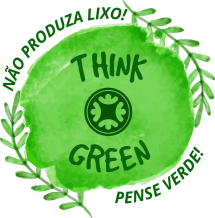 Thrift Shop ProjectO QUE POSSO DESCOBRIR SOBRE MINHAS ROUPAS?O QUE POSSO DESCOBRIR SOBRE MINHAS ROUPAS?Nome: ................................................................................. Idade: ...............................Desenhe uma roupa sua: um casaco, o  moletom ou sua peça de roupa favorita: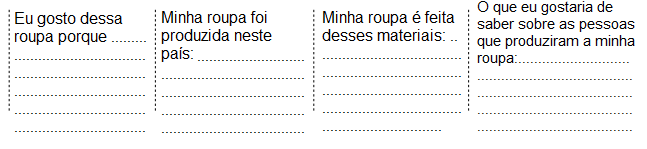 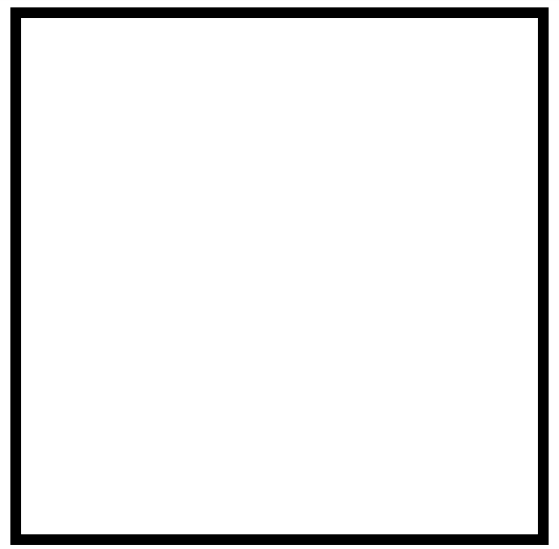 IDADE7-11,MATERIAIS REQUISITADOS- Papel- materiais de arte- Canetinhas e lápis de corOBJETIVOSExamine suas roupas para encontrar as informações na etiqueta e faça um desenho dessa peça de roupa. Isso lhe ajuda a descobrir onde suas roupas são feitas e de que materiais são feitas.INSTRUÇÕES- Desenhe um casaco, moletom ou seu item de roupa favorito na folha anexa.- Encontre as etiquetas que indicam onde esse item de roupa foi feito e quais materiais foram utilizados.- Usando essas informações, responda às perguntasNo formulário, abaixo do seu desenho.- Escreva quais materiais encontrou.  